April 2013 – for immediate release    Further information: Chris Pockett, +44 1453 524133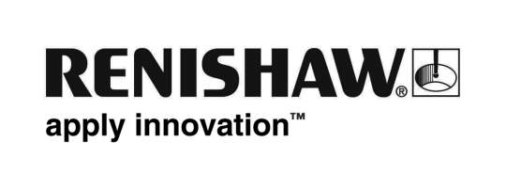 
Renishaw meets Chinese Ambassador to the UKRenishaw recently attended a Chinese New Year celebration at the House of Commons, where the guests of honour were His Excellency, Liu Xiaoming, Chinese Ambassador to the UK, and The Rt Hon Hugo Swire, Minister of State at the Foreign and Commonwealth Office.The event, which celebrated the Year of the Snake, was attended by 120 guests from organisations with connections to China and hosted by the Member of Parliament for Gloucester, Richard Graham, in his capacity as Chair of the All Party Parliamentary China Group (APPCG). In his opening remarks, Mr Graham referred to the success that Renishaw has had in China, where it has operated since 1993 and now has 11 offices and 100 staff, including a wholly owned trading subsidiary in Shanghai.Chris Pockett, Renishaw’s Head of Communications, spent time updating the Chinese Ambassador about the company’s activities in China, which is now Renishaw’s largest market. He said, “It was a great honour to meet Ambassador Liu Xiaoming and he seemed particularly impressed with Renishaw’s long term commitment to China where we have now been operating for 20 years. We hope to welcome him to our Gloucestershire sites soon.”The APPCG seeks to strengthen the relationship between Parliament and its counterpart in China, the National People’s Congress. It provides an opportunity to increase cross-parliamentary dialogue and develop understanding between the two seats of power, as well as facilitating discussion and exchange of ideas. -Ends-